简单介绍：超高读取率、识别灵敏度高，标签适应全球频段工作；防伪性能高，拥有合球唯一识别码（TID码）；广泛应用于图书档案管理、道路自动收费、门禁卡、会员卡、城市一卡通卡及其他证件卡等产品参数：双频标签(UHF+HF)VT-80/6C+M1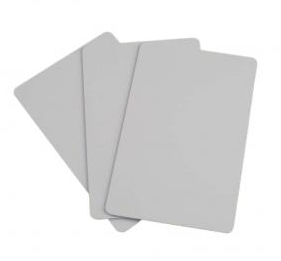 规 格 描 述规 格 描 述产品型号(订购代码)VT-80/6C+M1性  能  指  标性  能  指  标协议EPC CLASS1 Gen 2/ISO 18000-6C、ISO14443AUHF芯片Alien Higgs系列 / IMPINJ Monza 系列 / NXP （根据客户要求）HF芯片I Code 2/S50/S70/F08工作频率UHF超高频860—960Mhz及HF高频13.56Mhz存储容量UHF超高频96bit/HF高频1k bitUHF读取距离≥15m(与读写器性能及工作环境有关)HF读取距离10cm(与读写器性能及工作环境有关)尺寸85*54*0.8mm(可定制)工作模式可读写存储时间＞10年可擦写次数＞100,000次工作温度-20℃~+50℃存储温度-40℃~+100℃材质铜板纸 / PET / PVC / 热敏纸安装方式带背胶或配卡座应用领域车辆出入控制,门禁管理,高速不停车收费管理,仓储,物流,资产管理,航空,零售等包装信息200张/盒